Our Mission is to support the growth, development, appreciation and understanding of the arts in their various forms and to make the arts accessible to all members of the greater Chewelah community.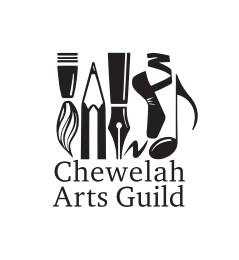 Dear Artist/Supporter of the Arts,The Chewelah Arts Guild is inviting you to be a member for the 2023-2024 year.The proposed 2023 Chewelah Arts Guild events include:Chewelah Annual Art Show, February 17 – 19, 2023Pecha Kucha, March 22, 2023Chewelah Arts Guild Annual Quilt Show, May 27 & 28,  2023Chewelah Arts Guild Annual Quilt Walk, TBDChildren’s Art Festival, July 15 & 16, 2023Pecha Kucha, TBDA Taste of Chewelah/Art Auction, September 14, 2023Please join the Guild or renew your membership and let us know how you would like to contribute to Art Guild activities.	Our membership year runs from June 1st to May 31st.Annual Dues: $25 Individual; $35 Family/Organization; or $15 Senior/StudentWould you like to make an additional tax deductible donation to the Arts Guild?  $_______Please make checks payable to Chewelah Arts Guild, a non-profit 501(c) 3; therefore, tax deductible.Please complete the form below and return to Chewelah Arts Guild. PO Box 1437, Chewelah, WA 99109 or go to the website, www.chewelahartsguild.org, to complete the information there and use PAYPAL to pay your dues.Name(s)	Mailing Address	Home Phone _______________   Cell Phone	E-mail ___________________________________Please check events to which you would like to volunteer to help: What activities would you like to see the Arts Guild continue or initiate?  _______________________________________________________________________________________________________________________________________________________________________________________________________________________________________________________________How did you hear about us?  _________________________________________________________________________________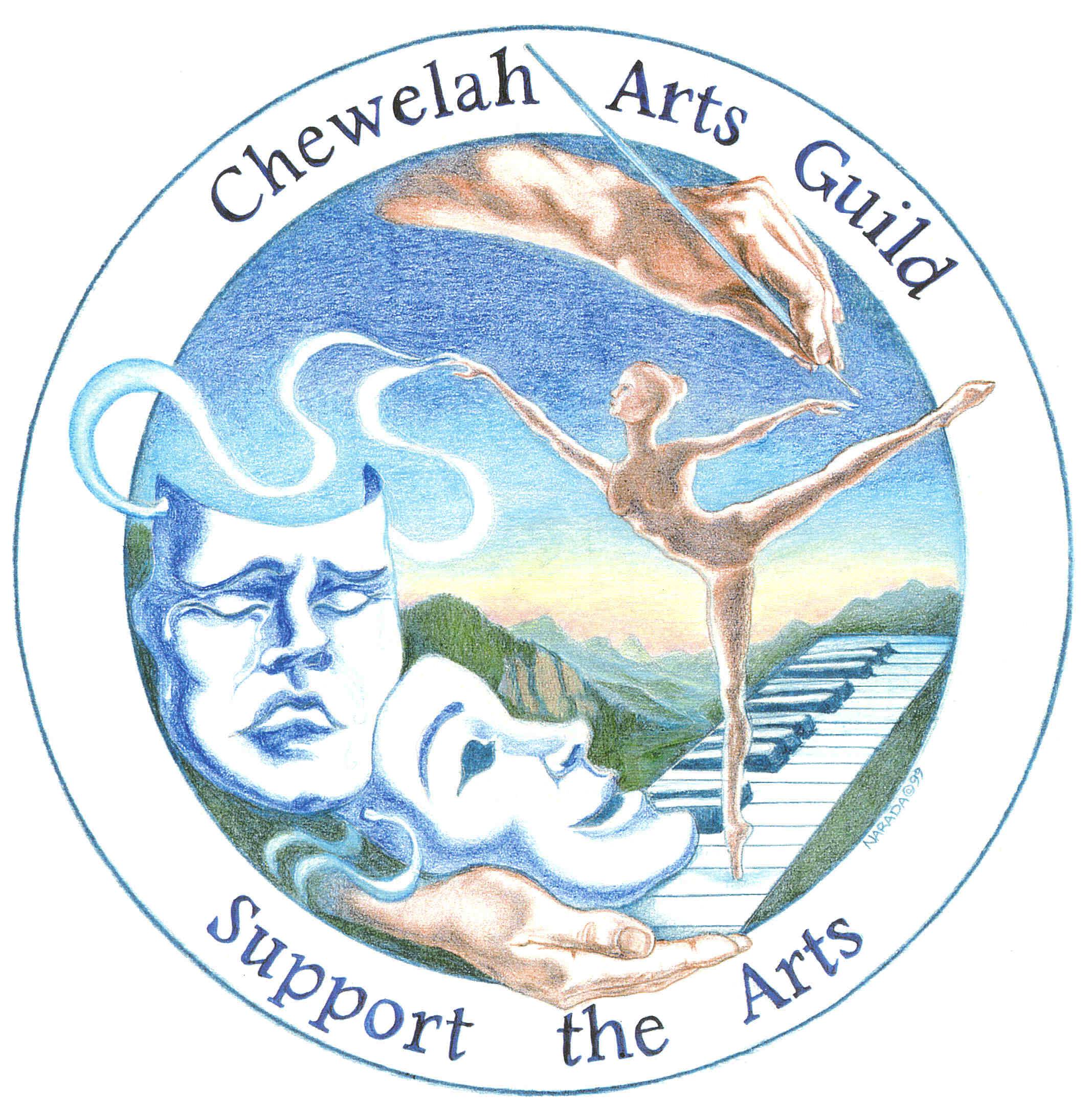 Thank you, Diane EvansChewelah Arts Guild PresidentArt ShowPecha KuchaA Taste of ChewelahPencil DrawingBaking/Event Set Up/DecoratingLight up the TownChildren’s Art FestivalRainbow Grant/Scholarship SelectionArt Classes/WorkshopsRoadside CleanupGrant Writing/Donation DrivesWriting Articles/Ad CreationQuilt Walk/ShowWebsite ManagementSocial Media ManagementOther _________________________________